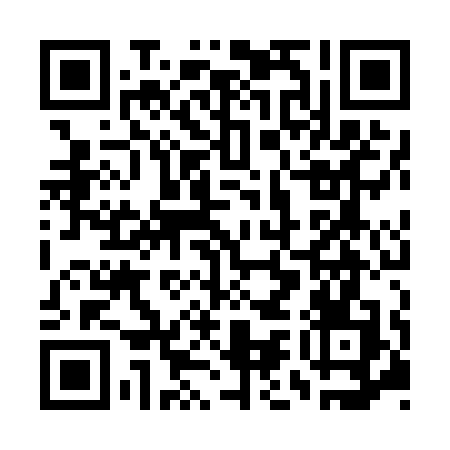 Ramadan times for Adyo Bagh, PakistanMon 11 Mar 2024 - Wed 10 Apr 2024High Latitude Method: Angle Based RulePrayer Calculation Method: University of Islamic SciencesAsar Calculation Method: ShafiPrayer times provided by https://www.salahtimes.comDateDayFajrSuhurSunriseDhuhrAsrIftarMaghribIsha11Mon5:105:106:3312:273:496:226:227:4512Tue5:095:096:3112:273:506:236:237:4613Wed5:075:076:3012:273:506:246:247:4614Thu5:065:066:2912:263:506:246:247:4715Fri5:055:056:2712:263:506:256:257:4816Sat5:035:036:2612:263:516:266:267:4917Sun5:025:026:2512:253:516:276:277:5018Mon5:005:006:2312:253:516:276:277:5019Tue4:594:596:2212:253:526:286:287:5120Wed4:584:586:2112:253:526:296:297:5221Thu4:564:566:1912:243:526:306:307:5322Fri4:554:556:1812:243:526:306:307:5423Sat4:534:536:1712:243:536:316:317:5524Sun4:524:526:1512:233:536:326:327:5625Mon4:504:506:1412:233:536:336:337:5626Tue4:494:496:1312:233:536:336:337:5727Wed4:474:476:1112:223:536:346:347:5828Thu4:464:466:1012:223:546:356:357:5929Fri4:444:446:0912:223:546:366:368:0030Sat4:434:436:0712:223:546:366:368:0131Sun4:414:416:0612:213:546:376:378:021Mon4:404:406:0412:213:546:386:388:032Tue4:384:386:0312:213:546:396:398:033Wed4:374:376:0212:203:546:396:398:044Thu4:354:356:0112:203:556:406:408:055Fri4:344:345:5912:203:556:416:418:066Sat4:324:325:5812:193:556:426:428:077Sun4:314:315:5712:193:556:426:428:088Mon4:294:295:5512:193:556:436:438:099Tue4:284:285:5412:193:556:446:448:1010Wed4:264:265:5312:183:556:456:458:11